                 Un nouveau chantier pour Alain Resnais                                              Workshop du 4 juin 2015.                      Université Paris Ouest, Bâtiment L, Salle R.5, 17h-19h                            Suzanne Liandrat-Guigues (Université Paris 8)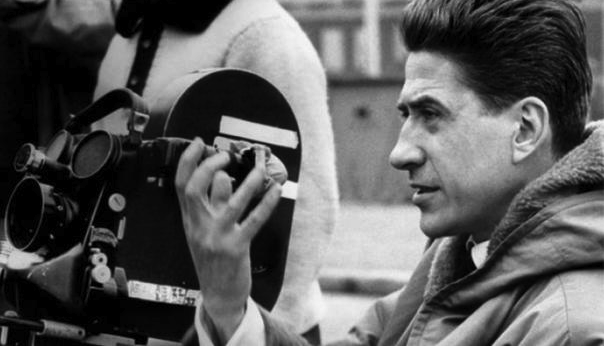 À travers l’analyse de Je t’aime, je t’aime (1968), Suzanne Liandrat-Guigues questionnera la pratique du scénario chez Alain Resnais en mettant en lumière les variations et déplacements qui s’effectuent de l’univers romanesque du romancier et scénariste Jacques Sternberg à celui, tout autre, du cinéaste. Professeure en études cinématographiques à l’université Paris 8, Suzanne Liandrat-Guigues est notamment l’auteure, avec Jean-Louis Leutrat de Alain Resnais : liaisons secrètes, accords vagabonds paru aux éditions Cahiers du cinéma en 2006.   Axe Interférences de la littérature/ Equipe Littérature et Cinéma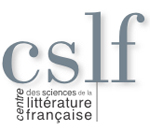 